Приложение № 9к Контракту № 182/А-2018от «11» апреля 2018 г.ИП Карабчевский Геннадий ГеннадьевичИП Карабчевский Геннадий ГеннадьевичИП Карабчевский Геннадий ГеннадьевичИНФОРМАЦИЯ ОБ ОТЛОВЛЕННЫХ ЖИВОТНЫХ (СОБАКАХ), ПРЕДОСТАВЛЯЕМАЯ В ДЕНЬ ОТЛОВАОТЧЁТ № 14ИНФОРМАЦИЯ ОБ ОТЛОВЛЕННЫХ ЖИВОТНЫХ (СОБАКАХ), ПРЕДОСТАВЛЯЕМАЯ В ДЕНЬ ОТЛОВАОТЧЁТ № 14ИНФОРМАЦИЯ ОБ ОТЛОВЛЕННЫХ ЖИВОТНЫХ (СОБАКАХ), ПРЕДОСТАВЛЯЕМАЯ В ДЕНЬ ОТЛОВАОТЧЁТ № 14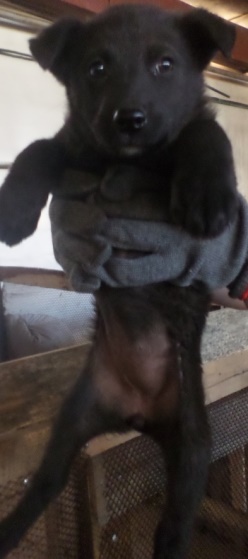 Дата отлова07.07.2018Пол/окрасСука/черныйНомер учётной карточки63Адрес отловаСтроительная 25Живое/мёртвоеЖивое  Дата эвтаназии/кремации13.07.2018ИП Карабчевский Геннадий ГеннадьевичИП Карабчевский Геннадий ГеннадьевичИП Карабчевский Геннадий ГеннадьевичИНФОРМАЦИЯ ОБ ОТЛОВЛЕННЫХ ЖИВОТНЫХ (СОБАКАХ), ПРЕДОСТАВЛЯЕМАЯ В ДЕНЬ ОТЛОВАОТЧЁТ № 14ИНФОРМАЦИЯ ОБ ОТЛОВЛЕННЫХ ЖИВОТНЫХ (СОБАКАХ), ПРЕДОСТАВЛЯЕМАЯ В ДЕНЬ ОТЛОВАОТЧЁТ № 14ИНФОРМАЦИЯ ОБ ОТЛОВЛЕННЫХ ЖИВОТНЫХ (СОБАКАХ), ПРЕДОСТАВЛЯЕМАЯ В ДЕНЬ ОТЛОВАОТЧЁТ № 14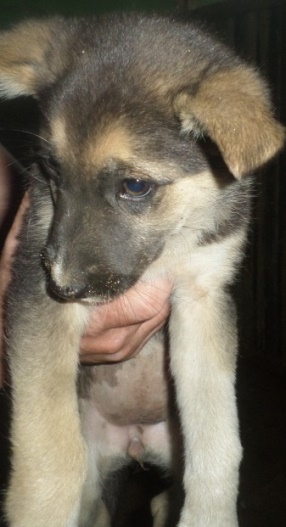 Дата отлова07.07.2018Пол/окрасКобель/чепрачныйНомер учётной карточки64Адрес отловаСтроительная 25 Живое/мёртвоеЖивоеДата эвтаназии13.07.2018ИП Карабчевский Геннадий ГеннадьевичИП Карабчевский Геннадий ГеннадьевичИП Карабчевский Геннадий ГеннадьевичИНФОРМАЦИЯ ОБ ОТЛОВЛЕННЫХ ЖИВОТНЫХ (СОБАКАХ), ПРЕДОСТАВЛЯЕМАЯ В ДЕНЬ ОТЛОВАОТЧЁТ № 14ИНФОРМАЦИЯ ОБ ОТЛОВЛЕННЫХ ЖИВОТНЫХ (СОБАКАХ), ПРЕДОСТАВЛЯЕМАЯ В ДЕНЬ ОТЛОВАОТЧЁТ № 14ИНФОРМАЦИЯ ОБ ОТЛОВЛЕННЫХ ЖИВОТНЫХ (СОБАКАХ), ПРЕДОСТАВЛЯЕМАЯ В ДЕНЬ ОТЛОВАОТЧЁТ № 14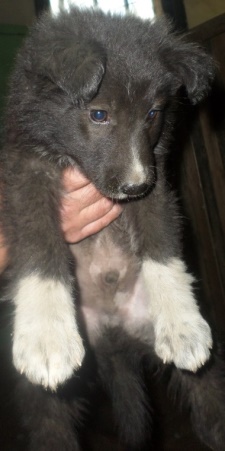 Дата отлова07.07.2018Пол/окраскобель/черно-белыйНомер учётной карточки65Адрес отловаСтроительная 25Живое/мёртвоеЖивое  Дата эвтаназии/кремации13.07.2018ИП Карабчевский Геннадий ГеннадьевичИП Карабчевский Геннадий ГеннадьевичИП Карабчевский Геннадий ГеннадьевичИНФОРМАЦИЯ ОБ ОТЛОВЛЕННЫХ ЖИВОТНЫХ (СОБАКАХ), ПРЕДОСТАВЛЯЕМАЯ В ДЕНЬ ОТЛОВАОТЧЁТ № 14ИНФОРМАЦИЯ ОБ ОТЛОВЛЕННЫХ ЖИВОТНЫХ (СОБАКАХ), ПРЕДОСТАВЛЯЕМАЯ В ДЕНЬ ОТЛОВАОТЧЁТ № 14ИНФОРМАЦИЯ ОБ ОТЛОВЛЕННЫХ ЖИВОТНЫХ (СОБАКАХ), ПРЕДОСТАВЛЯЕМАЯ В ДЕНЬ ОТЛОВАОТЧЁТ № 14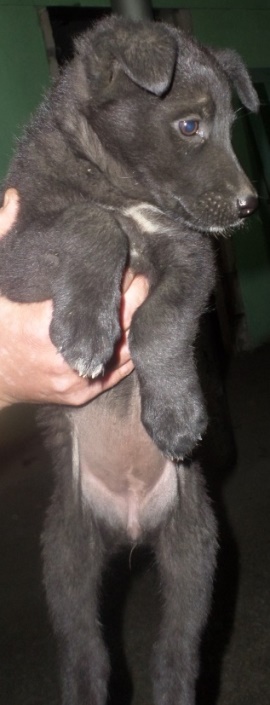 Дата отлова07.07.2018Пол/окрасКобель/черныйНомер учётной карточки66Адрес отловаСтроительная25Живое/мёртвоеЖивое  Дата эвтаназии/кремации13.07.2018ИП Карабчевский Геннадий ГеннадьевичИП Карабчевский Геннадий ГеннадьевичИП Карабчевский Геннадий ГеннадьевичИНФОРМАЦИЯ ОБ ОТЛОВЛЕННЫХ ЖИВОТНЫХ (СОБАКАХ), ПРЕДОСТАВЛЯЕМАЯ В ДЕНЬ ОТЛОВАОТЧЁТ № 14ИНФОРМАЦИЯ ОБ ОТЛОВЛЕННЫХ ЖИВОТНЫХ (СОБАКАХ), ПРЕДОСТАВЛЯЕМАЯ В ДЕНЬ ОТЛОВАОТЧЁТ № 14ИНФОРМАЦИЯ ОБ ОТЛОВЛЕННЫХ ЖИВОТНЫХ (СОБАКАХ), ПРЕДОСТАВЛЯЕМАЯ В ДЕНЬ ОТЛОВАОТЧЁТ № 14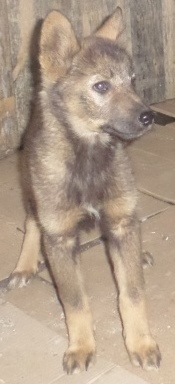 Дата отлова07.07.2018Пол/окраскобель/тигровыйНомер учётной карточки67Адрес отловаМК-53Живое/мёртвоеЖивое  Дата эвтаназии/кремации13.07.2018ИП Карабчевский Геннадий ГеннадьевичИП Карабчевский Геннадий ГеннадьевичИП Карабчевский Геннадий ГеннадьевичИНФОРМАЦИЯ ОБ ОТЛОВЛЕННЫХ ЖИВОТНЫХ (СОБАКАХ), ПРЕДОСТАВЛЯЕМАЯ В ДЕНЬ ОТЛОВАОТЧЁТ № 14ИНФОРМАЦИЯ ОБ ОТЛОВЛЕННЫХ ЖИВОТНЫХ (СОБАКАХ), ПРЕДОСТАВЛЯЕМАЯ В ДЕНЬ ОТЛОВАОТЧЁТ № 14ИНФОРМАЦИЯ ОБ ОТЛОВЛЕННЫХ ЖИВОТНЫХ (СОБАКАХ), ПРЕДОСТАВЛЯЕМАЯ В ДЕНЬ ОТЛОВАОТЧЁТ № 14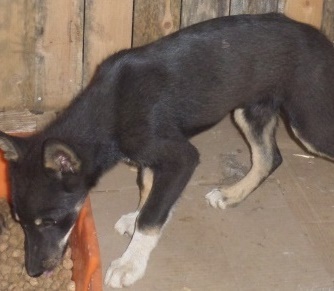 Дата отлова16.06.2018Пол/окрасКобель/черный, бело-рыжие лапыНомер учётной карточки68Адрес отловаМК-53Живое/мёртвоеЖивое  Дата эвтаназии/кремации13.07.2018